HEALTH CARE AGENCY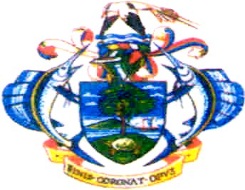 INVITATION TO TENDERPRPOSED REFURBISHMENT WORKS AT THE BAIE STE ANNE PRASLIN HOSPITALSOURCE OF FINANCE: Government of SeychellesELIGIBILITY: The following are eligible to tender on equal terms. All Contractor Class One (1) & Two (2) registered and licensed to operate in the Republic of Seychelles.PLACE OF PERFORMANCE: Baie Ste Anne Praslin HospitalPERFORMANCE PERIOD:  Eight (8) months.ACCESS TO TENDER DOSSIER: Tender Dossier can be obtained on Mahe from the HEALTH CARE AGENCY, PROCUREMENT UNIT, CENTRAL CONSUMABLE STORE (cms), on Praslin from the Baie ste anne hospital’s administration as of Wednesday 16th June 2021 from 09:00 a.m. to 2:30 p.m. upon payment of a non-refundable fee of SR 150.00 each.Deadline for obtaining the Tender Dossier shall be Wednesday 23rd June 2021 not later than 2:30 pm.Potential Bidders shall provide a copy of their valid license upon purchase of the Tender Dossier. Potential bidders shall be allowed to inspect the Tender Dossier prior to purchase.SITE VISIT: A mandatory site information meeting / Site Visit will take place on Friday 25th June 2021 at 10.00am.  The Meeting Point shall be at Baie Ste Anne Praslin Hospital Administration Office.Failure to attend the Site Information meeting/Site Visit will result in the disqualification of the bidder.SUBMISSION OF TENDERS:TENDERS MUST BE SUBMITTED IN A SEALED ENVELOPE MARKED, “PROPOSED REFURBISHMENT WORK AT BAIE STE ANNE PRASLIN HOSPITAL” AND DEPOSITED IN THE TENDER BOX LOCATED AT THE NATIONAL TENDER BOARD (NTB) SECRETARIAT 1ST FLOOR, MAISON DE MAHE, VICTORIA OR BAIE STE ANNE PRASLIN HOSPITAL BEFORE THURSDAY 8th JULY 2021 AT 10.30am .TENDERS WILL BE OPENED IMMEDIATELY AFTER CLOSING AT 10:30 am.  DUE TO COVID-19 PANDEMIC BIDDERS OR THEIR REPRESENTATIVES ARE NOT ALLOW TO ATTEND THE TENDER OPENING SESSION.ANY BID RECEIVED AFTER THE DEADLINE WILL BE RETURNED UNOPENED TO THE BIDDER AND WILL NOT BE ACCEPTEDInterested Contractors can also view this press notice on www.pou.gov.sc or www.ntb.gov.sc For all enquiries regarding the project, please contact Mr. Ryan Confiance Email: r.confiance@health.gov.sc Tel No. +248 2823401 or Ms. Marlyn Meme, Procurement Officer, Procurement Unit marlyn.meme@health.gov.sc Tel +248 4388116 Fax: +248 4321076 during working hours.All enquiries should be addressed to the Chief Executive officer, Health Care Agency, Seychelles Hospital  